OBJEDNÁVKA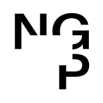 Razítko a podpis 	Dle § 6 odst.1 zákona c. 340/2015 Sb. o registru smluv nabývá objednávka s předmětem plnění vyšší než hodnota 50.000,- Kč bez DPH účinnosti až uveřejněním (včetně jejího písemného potvrzení) v registru smluv. Uveřejnění provede objednatel.Žádáme obratem o zaslání akceptace (potrvrzení) objednávky.Datum:Platné elektronické podpisy:08.01.2021 14:20:16 - XXXXXXXXXXXXXXXXXX - příkazce operace12.01.2021 00:25:28 - XXXXXXXXXXXXXX - správce rozpočtuIČ 00023281	DIČ CZ00023281Typ Příspěvková organizaceIČ 26447541	DIČ CZ26447541IČ 00023281	DIČ CZ00023281Typ Příspěvková organizaceDatum vystavení    04.01.2021   Číslo jednací IČ 00023281	DIČ CZ00023281Typ Příspěvková organizaceSmlouvaIČ 00023281	DIČ CZ00023281Typ Příspěvková organizacePožadujeme :IČ 00023281	DIČ CZ00023281Typ Příspěvková organizaceTermín dodáníIČ 00023281	DIČ CZ00023281Typ Příspěvková organizaceZpůsob dopravyIČ 00023281	DIČ CZ00023281Typ Příspěvková organizaceZpůsob platby	 Platebním příkazemIČ 00023281	DIČ CZ00023281Typ Příspěvková organizaceSplatnost faktury 30 dnůObjednáváme u Vás deinstalaci děl v rámci deinstalace výstavy Kurt Gebauer ve Veletržním paláci. Faktura dle skutečně odpracovaných hodin.Objednáváme u Vás deinstalaci děl v rámci deinstalace výstavy Kurt Gebauer ve Veletržním paláci. Faktura dle skutečně odpracovaných hodin.Položka	Množství MJ	%DPH	Cena bez DPH/MJ	DPH/MJ	Celkem s DPHPoložka	Množství MJ	%DPH	Cena bez DPH/MJ	DPH/MJ	Celkem s DPHRozdíl v součtu částek	1.00	0	0.50	0.00	0.50Deinstalace děl - výstava Kurt Gebauer	1.00	21	69 850.00	14 668.50	84 518.50Rozdíl v součtu částek	1.00	0	0.50	0.00	0.50Deinstalace děl - výstava Kurt Gebauer	1.00	21	69 850.00	14 668.50	84 518.50